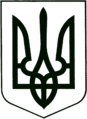 УКРАЇНА
    МОГИЛІВ - ПОДІЛЬСЬКА МІСЬКА РАДА 
   ВІННИЦЬКОЇ ОБЛАСТІВИКОНАВЧИЙ КОМІТЕТ  РІШЕННЯ№250Від 27.08.2021р.                                                       м. Могилів – ПодільськийПро надання дозволу на отримання грошової компенсації у випадках, визначених законодавствомКеруючись ст.ст.140, 146 Конституції України, ст.34 Закону України «Про місцеве самоврядування в Україні», ст.ст.19, 177 Сімейного Кодексу України, ст.ст.17,18 Закону України «Про охорону дитинства», ст.12 Закону України «Про основи соціального захисту бездомних громадян і безпритульних дітей», постановою Кабінету Міністрів України від 2 вересня 2015 року №728 «Деякі питання забезпечення житлом військовослужбовців та інших громадян», рішенням комісії з питань захисту прав дитини від 16.08.2021 року №16, розглянувши заяви гр. _____________ та гр. __________________, з проханням про надання дозволу на отримання грошової компенсації,-виконком міської ради ВИРІШИВ:1. Надати дозвіл законному представнику батькові – ______________________, ___________ року народження, який діє за згодою матері  - __________________, ____________ року народження, від імені їх малолітньої доньки, __________________, ________________ року народження, яка зареєстрована за адресою: Вінницька область, м. Могилів - Подільський, вул. ______________, будинок ___, на отримання грошової компенсації за належне йому отримання жилого приміщення.1.1. Законному представнику малолітньої дитини, ____________________, __________ року народження, відкрити в банківській установі рахунок на ім’я дитини для отримання частини грошової компенсації в сумі, відповідно до визначеної законодавством площі на одну особу або забезпечити житловою площею чи придбанням житла, співвласником якого вона буде, в межах норм, визначених законодавством.2. Надати дозвіл законному представнику батькові – ___________________, _________ року народження, який діє за згодою матері - __________________, ___________ року народження, від імені їх малолітнього сина, __________________, ______________ року народження, який зареєстрований за адресою: Вінницька область, Могилів - Подільський район, с. _____________, вул. _____________, буд. ____, кв. ____, на отримання грошової компенсації за належне йому отримання жилого приміщення.2.1. Законному представнику малолітньої дитини, ___________________, ___________ року народження, відкрити в банківській установі рахунок на ім’я дитини для отримання частини грошової компенсації в сумі, відповідно до визначеної законодавством площі на одну особу або забезпечити житловою площею чи придбанням житла, співвласником якого вона буде, в межах норм, визначених законодавством.3. Контроль за виконанням даного рішення покласти на заступника міського голови з питань діяльності виконавчих органів Слободянюка М.В..             Міський голова                                                        Геннадій ГЛУХМАНЮК